Egg in a Beaker 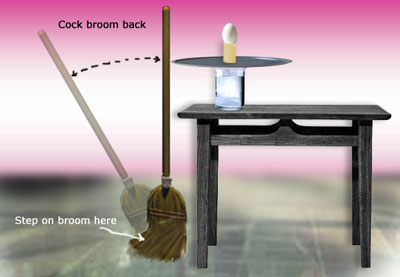 1. Fill a medium sized beaker or a wide-mouth glass 1/2 full with water.2.  Place the beaker, a pizza pan, a cardboard cylinder      fashioned from a file card, and a hard-boiled egg near the      edge of a table as is shown in the figure. The egg and      cylinder must be directly over the beaker. Also, the pizza pan      must extend beyond the edge of the table. 3. Place the broom handle next to the edge of the pizza     pan.  With your foot on the bristles of the broom, “cock” the     broom by pulling the handle away from the pan.  This will put     the handle under tension. 4. Release the handle.  With luck, the egg should drop into the beaker.  5. Why did the egg fall straight down and not move with the      cardboard cylinder and pizza pan? 6. Do you think the mass of the object placed on the cylinder     matters? You may wish to check your answer by replacing the     egg with a ping pong ball. 